A：What are you reading? (1)B：I am reading a book about(關於) Japan. (2)A：When will you go to Japan?(3)B：I will go to Japan next month. (4)A：Who will go with(和) you?(5)B：My sister will go to Japan with me(和我).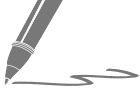 1.2.3.4.5.Where will B go next month? (1) America (2) Taiwan (3) JapanWho is reading books? (1) A (2) B (3) B’s sister1. Does she go to school every day?  (畫線部分用tomorrow改寫，句子並做適當變化)2. I went to Japan last week.  (畫線部分用next month改寫 ，句子並做適當變化)3. They don’t eat breakfast every day.  (畫線部分用later改寫句子 ，句子並做適當變化)1. You _____________________ (call) your friend tonight. (未來式)2. He ________________take a nap tomorrow. (否定句)3. She ________________ (do) her homework every day. (肯定句)4. She ________________ (not) drink Coke tomorrow.5. They ________________ read a book tomorrow. (肯定句)1. 他爸爸下星期會去日本嗎？2. 我明年不會去美國。3. 她今晚會吃晚餐嗎？4. 我們下星期會喝可樂。5. 他媽媽明天不會睡午覺。英文中文1.2.3.4.5.句子第1題第2題第3題第4題第5題得分